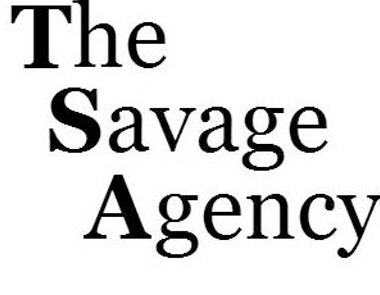 Stella Alex, Mark Smith(323) 461-7615FILMALEX AND ME					Supporting		Nick/Warner Bros. A Happening of Monumental Proportions	Supporting		Dir. Judy GreerOowieWanna					Lead			Dir. Bridget PalardyGabe the Cupid Dog				Supporting		Dir. Michael FeiferBTK						Supporting 		Dir. Michael FeiferTELEVISION	Henry Danger					Co-star			NickelodeonTeachers					Co-star			TV LandBunk’D						Recurring		DisneyWalk the Prank					Recurring 		Disney XDFresh Off the Boat				Co-star			ABCChevy – Pilot					Co-star			ABCDeadTime Stories				Guest Star		NickelodeonModern Family					Co-star			ABCParenthood					Co-star			ABCOutnumbered – Pilot				Co-star			FOXMen of a Certain Age				Co-star			TNTVOICE OVERLoud House					Co-star			NickelodeonDIGITALKohl’s Back-to-School DIY			Host			DreamWorksTVSpirit Promo (Netflix)				Host			DreamWorksTVMary Poppins w/Kristen Bell			Jane Banks		FunnyOrDie.comTRAINING	Workshop Intensive (Talent House):	Ty Harman, Krisha Bullock, Jaime Snow, 
Harriet Greenspan, Julie Gale
 Private Coaches:	Helen Gordon, David Kaufman, Vicki Bauman	David Gray, Loren E. Chadima, Lisa PicotteScene Study:	Gray Studios, Intentional Acting, Simply ActingVoice/Guitar:	Jennie Kwan, Barbara Greenspan, Kelly Wakelin
Dance (Broadway/Jazz):	Melanie Wildman, Rage Entertainment, Eshe
Leon Henderson, Debbie Allen Dance Academy Gymnastics: 	Brad Meynhert, Leon HendersonSKILLSCompetitive Dance, Gymnastics, Soccer, Guitar, Skateboard, Improv, Beginning French